PENGARUH KOMPETENSI SUMBER DAYA MANUSIA TERHADAP KINERJA PEGAWAI  PADA KANTOR WILAYAH DIREKTORAT JENDERAL PAJAK SUMATERA UTARASKRIPSI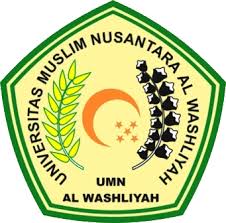 RONA RITONGA163114366FAKULTAS EKONOMIJURUSAN MANAJEMENUNIVERSITAS MUSLIM NUSANTARA AL WASHLIYAHMEDAN2020PENGARUH KOMPETENSI SUMBER DAYA MANUSIA TERHADAP KINERJA PEGAWAI  PADA KANTOR WILAYAH DIREKTORAT JENDERAL PAJAK SUMATERA UTARASKRIPSIDiajukan untuk memenuhi Persyaratan MemperolehGelar Sarjana Manajemen (SM)RONA RITONGA163114366FAKULTAS EKONOMIJURUSAN MANAJEMENUNIVERSITAS MUSLIM NUSANTARA AL WASHLIYAHMEDAN2020ABSTRAKPENGARUH KOMPETENSI SUMBER DAYA MANUSIA TERHADAP KINERJA PEGAWAI  PADA KANTOR WILAYAH DIREKTORAT JENDERAL PAJAK SUMATERA UTARAOlehRONA RITONGANPM.163114366Penelitian ini berjudul “Pengaruh Kompetensi Sumber Daya Manusia Terhadap Kinerja Pegawai Pada Kantor Wilayah Direktorat Jenderal Pajak Sumatera Utara”.Tujuan penelitian ini adalah untuk mengetahui bagaimana Pengaruh Kompetensi Sumber Daya Manusia Terhadap Kinerja Pegawai Pada Kantor Wilayah Direktorat Jenderal Pajak Sumatera Utara dengan jumlah responden dan sampel sebanyak 90 pegawai.Teknik pengumpulan data yang digunakan adalah kuesioner dengan menggunakan SPSS versi 20.00 for windows. Teknik analisis data yang digunakan adalah regresi linier sederhana, dengan rumus Y= a + bX+ e, dan untuk mengetahui seberapa besar Pengaruh Kompetensi Sumber Daya Manusia Terhadap Kinerja Pegawai Pada Kantor Wilayah Direktorat Jenderal Pajak Sumatera Utaradengan menggunakan Uji t (parsial). Hasil uji regresi linier sederhana diperoleh persamaan Y= 16,217+0,627X+e dimana Pengaruh Kompetensi Sumber Daya Manusia mempunyai pengaruh yang signifikan terhadap variabel Kinerja Pegawai. Nilai koefisien determinan (R2) diperoleh sebesar 0,492 atau 49,2% yang berarti bahwa variabel Kompetensi Sumber Daya Manusia berpengaruh terhadap Kinerja Pegawai Pada Kantor Wilayah Direktorat Jenderal Pajak Sumatera Utara. Untuk mengetahui diterima tidaknya Hipotesis dalam penelitian ini, uji t (parsial) yang diperoleh dari Kompetensi Sumber Daya Manusia (X) adalah thitung> ttabel 1,987.Dengan demikian Ho ditolak dan Ha diterima karena t hitung> ttabel.Oleh karena itu, dapat disimpulkan bahwa Kompetensi Sumber Daya Manusia atau variabel bebas secara parsial berpengaruh signifikan terhadap Kinerja Pegawai atau variabel terikat pada Pada Kantor Wilayah Direktorat Jenderal Pajak Sumatera Utara.Kata kunci: Kompetensi Sumber Daya Manusia, Kinerja Pegawai ABSTRACTTHE INFLUENCE OF HUMAN RESOURCES COMPETENCY ON EMPLOYEE PERFORMANCE IN THE REGIONAL OFFICEOF THE DIRECTORATE GENERAL OF TAXES,NORTH SUMATERABy:RONA RITONGANPM.163114366This study entitled "The Effect of Human Resources Competence on Employee Performance at the Regional Office of the Directorate General of Taxes North Sumatra". The purpose of this study was to determine how the Effect of Human Resource Competence on Employee Performance at the Regional Office of the Directorate General of Taxes North Sumatra with the number of respondents and a sample of 90 employees. The data collection technique used was a questionnaire using SPSS version 20.00 for windows. The data analysis technique used is simple linear regression, with the formula Y = a + bX + e, and to find out how much influence the competence of human resources has on employee performance at the regional office of the Directorate General of Taxes North Sumatra by using the t test (partial). The simple linear regression test results obtained by the equation Y = 16.217 + 0.627X + e where the influence of human resource competence has a significant effect on employee performance variables. The value of the determinant coefficient (R2) is 0.492 or 49.2%, which means that the Human Resource Competency variable has an effect on Employee Performance at the Regional Office of the Directorate General of Taxes of North Sumatra. To determine whether the hypothesis is accepted in this study, the t test (partial) obtained from Human Resource Competence (X) is t count> t table 1.987. Thus Ho is rejected and Ha is accepted because t count> t table. Therefore, it can be concluded that Human Resources Competence or independent variables partially have a significant effect on Employee Performance or the dependent variable at the Regional Office of the Directorate General of Taxes North Sumatera.Keywords: Human Resource Competence, Employee Performance